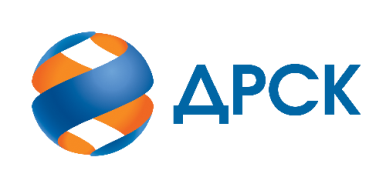 Акционерное Общество«Дальневосточная распределительная сетевая компания»ПРОТОКОЛ № 95/МР-ВПзаседания Закупочной комиссии по запросу котировок в электронной форме на право заключения договор: «Химия промышленная», лот 8701-РЕМ ПРОД-2021-ДРСК№ ЕИС – 32009583141СПОСОБ И ПРЕДМЕТ ЗАКУПКИ: запрос котировок в электронной форме на право заключения договора: «Химия промышленная», лот 8701-РЕМ ПРОД-2021-ДРСККОЛИЧЕСТВО ПОДАННЫХ ЗАЯВОК НА УЧАСТИЕ В ЗАКУПКЕ: 3 (три) заявки.КОЛИЧЕСТВО ОТКЛОНЕННЫХ ЗАЯВОК: 0 (ноль) заявок.ВОПРОСЫ, ВЫНОСИМЫЕ НА РАССМОТРЕНИЕ ЗАКУПОЧНОЙ КОМИССИИ: О рассмотрении результатов оценки заявок Участников.О признании заявок соответствующими условиям Документации о закупке.О ранжировке заявок.О выборе победителя закупки.РЕШИЛИ:По вопросу № 1Признать объем полученной информации достаточным для принятия решения.Принять к рассмотрению заявки следующих участников:По вопросу №2Признать заявки: ОБЩЕСТВО С ОГРАНИЧЕННОЙ ОТВЕТСТВЕННОСТЬЮ "ЛДХИМ" ИНН/КПП 5249143743/524901001ОГРН 1155249006252, Общество с ограниченной ответственностью "Ноябрь" ИНН/КПП 5027124387/502701001 ОГРН 1075027010541, ОБЩЕСТВО С ОГРАНИЧЕННОЙ ОТВЕТСТВЕННОСТЬЮ "БАШКИРСКАЯ ТОРГОВАЯ КОМПАНИЯ"  ИНН/КПП 0278209446/027801001 ОГРН 1140280012135   соответствующими условиям Документации о закупке и принять их к дальнейшему рассмотрению.По вопросу № 3Утвердить ранжировку заявок:По вопросу № 4Признать Победителем закупки Участника, занявшего 1 (первое) место в ранжировке по степени предпочтительности для Заказчика: Общество с ограниченной ответственностью "Ноябрь"  ИНН/КПП 5027124387/502701001  ОГРН 1075027010541 с ценой заявки  1 372 083,75 руб. без учета НДС. Срок поставки: Начало – с даты заключения договора. Окончание – в течение 75 дней с момента заключения договора, но не ранее 01 января 2021 года. Условия оплаты: Расчёт за поставленный товар осуществляется: в течение 30 (тридцати) календарных дней/ 15 (пятнадцати) рабочих дней (в случае если Поставщик является субъектом МСП) с даты подписания акта сдачи-приёмки товара, товарной накладной (ТОРГ-12) на основании счета, выставленного Поставщиком, и с учетом пункта 2.5. Договора.Гарантия на продукцию: 12 (двенадцать) месяцев. Время начала исчисления гарантийного срока – с момента ввода продукции в эксплуатацию, но не более 30 месяцев с даты поставки, то есть с даты подписания сторонами накладной ТОРГ-12. 2. Инициатору договора обеспечить подписание договора с Победителем не ранее чем через 10 (десять) календарных дней и не позднее 20 (двадцати) календарных дней после официального размещения итогового протокола по результатам закупки.3. Победителю закупки в срок не позднее 3 (трех) рабочих дней с даты официального размещения итогового протокола по результатам закупки обеспечить направление по адресу, указанному в Документации о закупке, информацию о цепочке собственников, включая бенефициаров (в том числе конечных), по форме и с приложением подтверждающих документов согласно Документации о закупке.4. Победителю закупки включить в спецификацию договора информацию о наименовании страны происхождения товара в соответствии с общероссийским классификатором и изготовителе продукции в строгом соответствии с информацией, указанной в заявке.5.	Инициатору договора обеспечить контроль за соблюдением вышеуказанного пункта решенияСекретарь Закупочной комиссии 1 уровня  		                                  Г.М. Терёшкинаг. Благовещенск«19» ноября 2020№п/пДата и время регистрации заявкиНаименование Участника, его адрес, ИНН и/или идентификационный номерЦена заявки, руб. без НДС 22.10.2020 14:22ОБЩЕСТВО С ОГРАНИЧЕННОЙ ОТВЕТСТВЕННОСТЬЮ "ЛДХИМ" 
ИНН/КПП 5249143743/524901001 
ОГРН 11552490062521440050,0023.10.2020 14:26Общество с ограниченной ответственностью "Ноябрь" 
ИНН/КПП 5027124387/502701001 
ОГРН 10750270105411372083,7526.10.2020 08:22ОБЩЕСТВО С ОГРАНИЧЕННОЙ ОТВЕТСТВЕННОСТЬЮ "БАШКИРСКАЯ ТОРГОВАЯ КОМПАНИЯ" 
ИНН/КПП 0278209446/027801001 
ОГРН 11402800121351388113,00№п/пНаименование Участника, его адрес, ИНН и/или идентификационный номерЦена заявки, руб. без НДС Дата и время регистрации заявки1ОБЩЕСТВО С ОГРАНИЧЕННОЙ ОТВЕТСТВЕННОСТЬЮ "ЛДХИМ" 
ИНН/КПП 5249143743/524901001 
ОГРН 11552490062521440050,0022.10.2020 14:222Общество с ограниченной ответственностью "Ноябрь" 
ИНН/КПП 5027124387/502701001 
ОГРН 10750270105411372083,7523.10.2020 14:263ОБЩЕСТВО С ОГРАНИЧЕННОЙ ОТВЕТСТВЕННОСТЬЮ "БАШКИРСКАЯ ТОРГОВАЯ КОМПАНИЯ" 
ИНН/КПП 0278209446/027801001 
ОГРН 11402800121351388113,0026.10.2020 08:22Место в итоговой ранжировкеНаименование Участника и/или идентификационный номерДата и время регистрации заявкиИтоговая цена заявки, 
руб. без НДСВозможность применения приоритета в соответствии с 925-ПП1 местоОбщество с ограниченной ответственностью "Ноябрь" 
ИНН/КПП 5027124387/502701001 
ОГРН 107502701054123.10.2020 14:261372083,75нет2 местоОБЩЕСТВО С ОГРАНИЧЕННОЙ ОТВЕТСТВЕННОСТЬЮ "БАШКИРСКАЯ ТОРГОВАЯ КОМПАНИЯ" 
ИНН/КПП 0278209446/027801001 
ОГРН 114028001213526.10.2020 08:221388113,00нет3 местоОБЩЕСТВО С ОГРАНИЧЕННОЙ ОТВЕТСТВЕННОСТЬЮ "ЛДХИМ" 
ИНН/КПП 5249143743/524901001 
ОГРН 115524900625222.10.2020 14:221440050,00нет